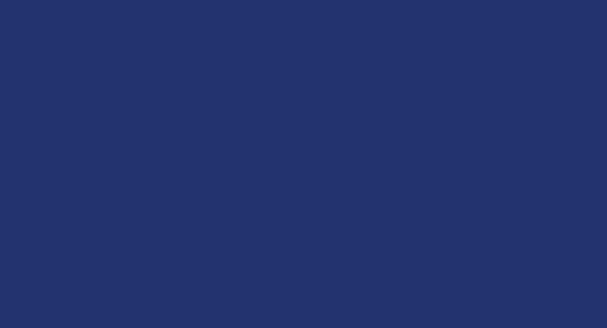 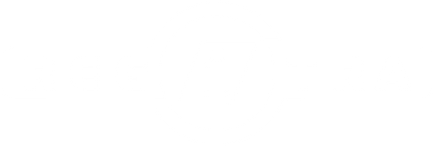 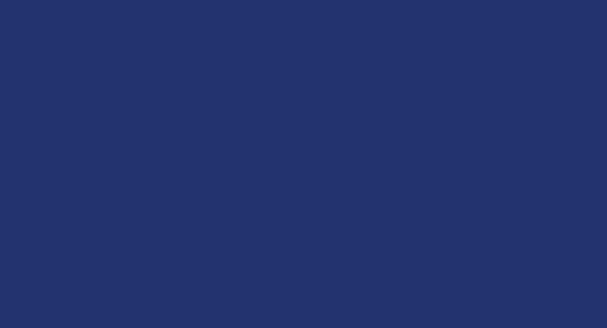 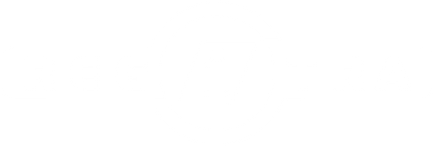            TRANSPORTO PRIEMONĖS PIRKIMO–PARDAVIMO SUTARTIS	data		laikas		(sutarties sudarymo valstybė)	    Pardavėjas                                                                                                                                         (transporto                                                                                                      priemonės savininkas)	(telefono numeris)			(elektroninio pašto adresas)		(pardavėjo adresas)	Pirkėjas                                                                                                                                                                                                                                                                                                                                                                                                  (transporto               priemonės įgijėjas)	(telefono numeris)			(elektroninio pašto adresas)	Transporto priemonės savininko deklaravimo kodas (SDK):*Gamybinė markė (D.1) ir komercinis pavadinimas (D.3):    Valstybinis registracijos numeris (A):	*Rida:	km*Atpažinties (identifikavimo) numeris (E):Transporto priemonės registracijos liudijimo serija ir numeris:*Transporto priemonės privalomoji techninė apžiūra (tinkamą variantą žymėti ✓):	galioja	negalioja*Transporto priemonė eismo ar kitų įvykių metu per laikotarpį, kurį buvau parduodamos transporto priemonės savininkas, buvo/nebuvo apgadinta (nereikalingą išbraukti). Eismo ar kiti įvykiai, kuriuose transporto priemonė buvo apgadinta, man žinomi/nežinomi (nereikalingą išbraukti).*Transporto priemonės trūkumai (tinkamą variantą žymėti ✓):stabdžių sistemos;	vairuotojų ir keleivių saugos sistemų; vairo mechanizmo ir pakabos elementų;	 dujų išmetimo sistemos.apšvietimo ir šviesos signalizavimo įtaisų;Informacija apie įvykius ir trūkumus:      Transporto priemonės kaina:	EUR	(nurodoma transporto priemonės kaina žodžiais)	Atsiskaitymo būdas (tinkamą (-us) variantą (-us) žymėti ✓):grynaisiais pinigais	bankiniu pavedimuAtsiskaitymo momentas (tinkamą (-us) variantą (-us) žymėti ✓):sutarties sudarymo metu	kitu metu (nurodyti): 	Privalomojo civilinės atsakomybės draudimo dokumentų perdavimas Pirkėjui (transporto priemonės įgijėjui)* (jeigu perduoda, žymėti ✓):draudėjas** perduoda*Lietuvos Respublikos transporto priemonių valdytojų civilinės atsakomybės privalomojo draudimo įstatymo 8 str. 1 d.**Lietuvos Respublikos transporto priemonių valdytojų civilinės atsakomybės privalomojo draudimo įstatymo 2 str. 20 d. Papildoma informacija apie atsiskaitymo būdą ir (ar) kitas sąlygas:             Pirkėjo ir Pardavėjo įsipareigojimai pasirašant šią Transporto priemonės pirkimo-pardavimo sutartį:Pardavėjas patvirtina, kad parduodama transporto priemonė priklauso jam nuosavybės teise, į parduodamą transporto priemonę tretieji asmenys jokių teisių ar pretenzijų neturi, transporto priemonė neareštuota, ji nėra teisinio ginčo objektas, teisė disponuoti ja neatimta ir neapribota. Perduodamos transporto priemonės identifikavimo numeris ir kiti duomenys atitinka jos registracijos dokumente nurodytus duomenis.Pirkėjas ir Pardavėjas, vadovaudamiesi Lietuvos Respublikos saugaus eismo automobilių keliais įstatymo 20 straipsnio 1 dalimi, privalo REGITRAI deklaruoti duomenis apie įgytą arba perleistą nuosavybės teisę į transporto priemonę, t. y. Pirkėjas – per 5 darbo dienas nuo nuosavybės teisės įgijimo dienos, o Pardavėjas – per 5 darbo dienas nuo Pirkėjo duomenų apie įgytą nuosavybės teisę deklaravimo dienos.Pardavėjas ir Pirkėjas patvirtina, kad jiems yra žinoma, jog Lietuvos Respublikos kelių transporto priemonių registre registruojamos tik tos transporto priemonės, kurių savininkas Lietuvos Respublikos saugaus eismo automobilių keliais įstatymo 20 straipsnyje nustatyta tvarka Lietuvos Respublikos kelių transporto priemonių registro tvarkytojui (REGITRAI) yra deklaravęs duomenis apie registruojamos transporto priemonės nuosavybės teisę.Pirkėjas patvirtina, kad prieš sudarydamas šią sutartį jis įvertino transporto priemonės ridą (odometro duomenis), taip pat transporto priemonės ir jos atskirų dalių būklę ir dėl jos jokių pretenzijų Pardavėjui neturi.Pardavėjas                                                           (transporto priemonės savininkas arba jo įgaliotas asmuo)Pirkėjas                                                                       (transporto priemonės įgijėjas arba jo įgaliotas asmuo)SUSITARIMAS DĖL TRANSPORTO PRIEMONĖS PIRKIMO–PARDAVIMO SUTARTIES NUTRAUKIMO(pildyti tik Transporto priemonės pirkimo-pardavimo sutarties nutraukimo atveju)	data			laikas			(sutarties sudarymo valstybė)	Pirkėjas ir Pardavėjas (toliau kartu – Šalys)*** abipusiu susitarimu nuo šio susitarimo pasirašymo dienos nutraukia šios Transporto priemonės pirkimo-pardavimo sutartį:***Šalys suprantamos ir įvardijamas taip pat, kaip pirkimo-pardavimo sutartyje.Gamybinė markė (D.1) ir komercinis pavadinimas (D.3): Valstybinis registracijos numeris (A):	Atpažinties (identifikavimo) numeris (E):Šalys privalo grąžinti viena kitai ką yra gavusios pagal Transporto priemonės pirkimo-pardavimo sutartį.Pirkėjas ir Pardavėjas, vadovaudamiesi Lietuvos Respublikos saugaus eismo automobilių keliais įstatymo 20 straipsnio 1 dalimi, privalo deklaruoti REGITRAI duomenis apie įgytą arba perleistą nuosavybės teisę į transporto priemonę, t. y. Pirkėjas – per 5 darbo dienas nuo nuosavybės teisės įgijimo dienos, o Pardavėjas – per 5 darbo dienas nuo Pirkėjo duomenų apie įgytą nuosavybės teisę deklaravimo dienos.Papildoma informacija apie Transporto priemonės pirkimo-pardavimo sutarties nutraukimą ir (ar) kitas sąlygas (pvz., Šalys gali susitarti dėl Pirkėjo sumokėto motorinių transporto priemonių registracijos mokesčio ir (ar) kitų patirtų nuostolių atlyginimo ir pan.):Pardavėjas(transporto priemonės savininkas arba jo įgaliotas asmuo)Pirkėjas(transporto priemonės įgijėjas arba jo įgaliotas asmuo)	(vardas, pavardė, parašas arba juridinio asmens atstovo vardas, pavardė, parašas)		(vardas, pavardė, parašas arba juridinio asmens atstovo vardas, pavardė, parašas)	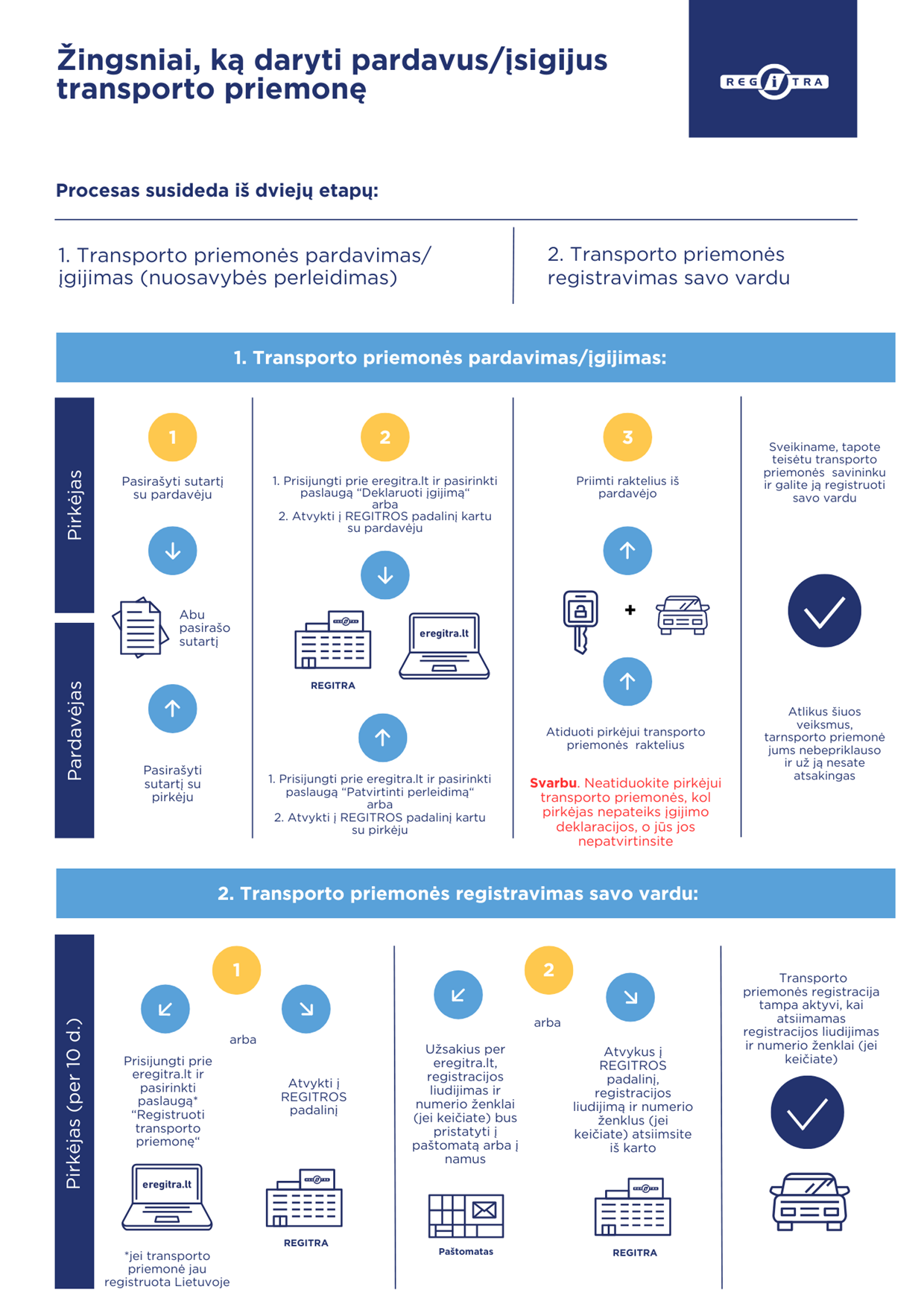 